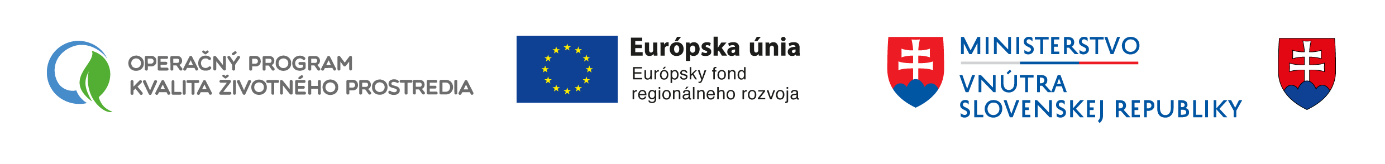 Čestné vyhlásenieDolu podpísaný/-á ............................................................  týmto čestne vyhlasujem, že:som plne spôsobilý/-á na právne úkony;mám znalosť relevantných platných právnych predpisov Slovenskej republiky a Európskej únie, programových, koncepčných a strategických dokumentov v oblasti fondov Európskej únie;som schopný/-á analyzovať projekty a hodnotiť účelnosť, vecnú oprávnenosť, hospodárnosť a efektívnosť výdavkov projektu, ako aj finančnú udržateľnosť projektu a finančnú charakteristiku žiadateľa o nenávratný finančný príspevok;mám vysokú mieru objektivity, čestnosti, diskrétnosti;som schopný/-á pracovať pod časovým tlakom a dodržiavať stanovené termíny.V .............................. dňa ..............................							..................................................................									    podpis